Η διαδικασία της e – επιθεώρησης από την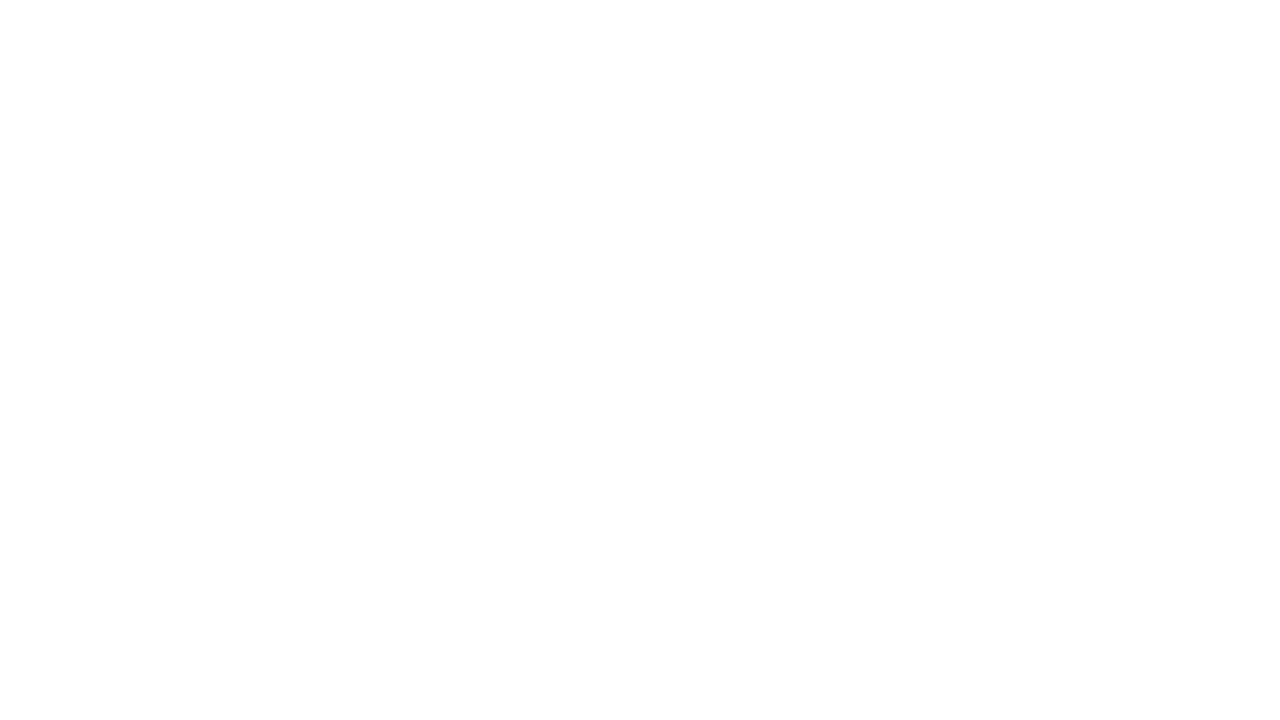 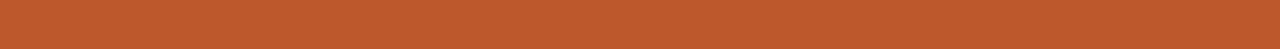 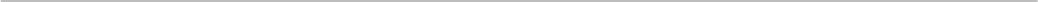 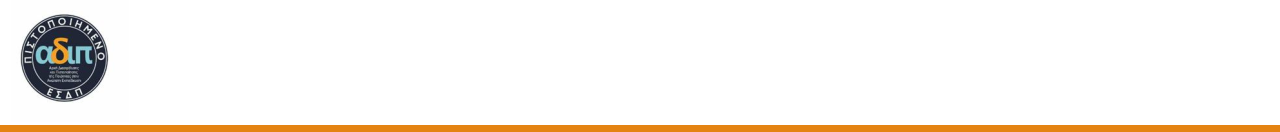 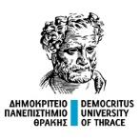 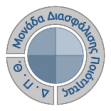 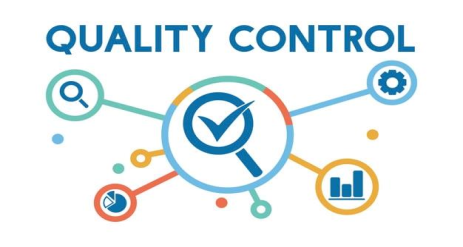 Επιτροπή Εξωτερικής Αξιολόγησης καιΠιστοποίησηςΖΩΗ ΓΑΒΡΙΗΛΙΔΟΥ, ΠΡΟΕΔΡΟΣ ΤΗΣ ΜΟΔΙΠ ΤΟΥ ΔΠΘ ΑΝΤΙΠΡΥΤΑΝΗΣ ΑΚΑΔΗΜΑΪΚΩΝ ΥΠΟΘΕΣΕΩΝ & ΦΟΙΤΗΤΙΚΗΣ ΜΕΡΙΜΝΑΣΑλεξανδρούπολη, 12 Οκτωβρίου 2020H e-επιθέωρηση περιλαμβάνει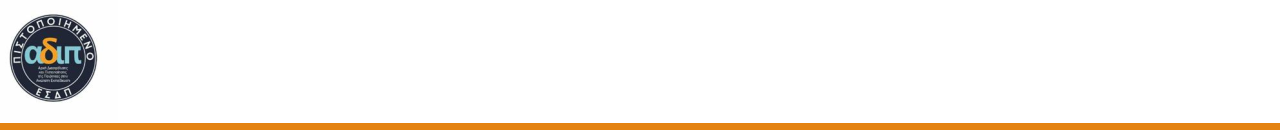 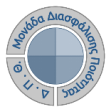 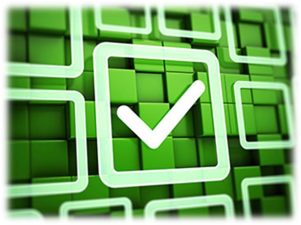  Ημίωρη τηλεδιάσκεψη με Πρόεδρο ΜΟΔΙΠ και Πρόεδρο Τμήματος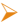  Δίωρη τηλεδιάσκεψη με μέλη ΜΟΔΙΠ και ΟΜΕΑ Τμήματος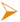  Ωριαία τηλεδιάσκεψη με διδάσκοντες του Τμήματος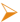  Ωριαία τηλεδιάσκεψη με φοιτητές του Τμήματος Ωριαία τηλεδιάσκεψη με αποφοίτους του Τμήματος Ωριαία τηλεδιάσκεψη με external stakeholders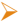  Ωριαία τηλεδιάσκεψη όπου θα παρουσιαστεί ψηφιακό υλικό για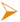      τις υποδομές του Τμήματος και σχετική συζήτησηΑλεξανδρούπολη, 12 Οκτωβρίου 2020Κατά την ημίωρη τηλεδιάσκεψη με Πρόεδρο ΜΟΔΙΠ και Πρόεδρο Τμήματος: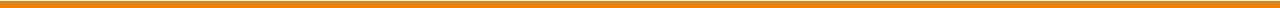 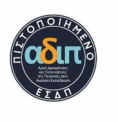 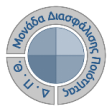 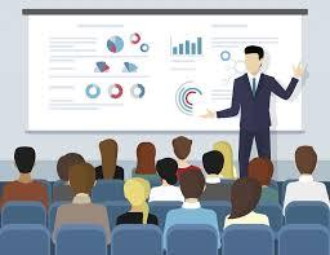  Γίνεται σύντομη παρουσίαση του ΕΣΔΠ και της ΜΟΔΙΠ από την Πρόεδρο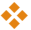  Γίνεται σύντομη παρουσίαση του ΠΠΣ από τον Πρόεδρο του Τμήματος (συστήνεται να αποσταλεί η παρουσίαση στη ΜΟΔΙΠ για ανατροφοδότηση)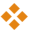 Αλεξανδρούπολη, 12 Οκτωβρίου 2020Ενδεικτική δομή της παρουσίασης του Προέδρου του Τμήματος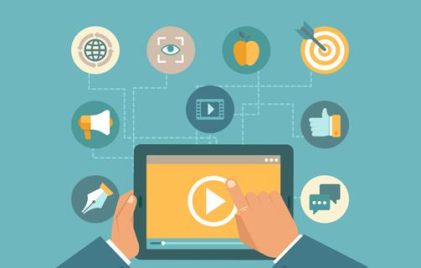  Συνοπτική παρουσίαση Τμήματος (φωτογραφίες Τμήματος, ΦΕΚ Ίδρυσης κ.λπ.)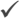  Οργανωτική δομή Τμήματος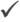  Ακαδημαϊκή φυσιογνωμία ΤμήματοςΕξέλιξη αριθμού φοιτητών, ακαδημαϊκού, διοικητικού προσωπικού και αποφοίτων Διάρκεια σπουδών ανά ακ. έτος Μέσος όρος βαθμολογίας αποφοίτων ανά ακ. έτος Πολιτική Διασφάλισης Ποιότητας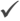 Δράσεις για την Πολιτική Διασφάλισης Ποιότητας Χρήση ηλεκτρονικών υπηρεσιών Δομές ακαδημαϊκής υποστήριξης φοιτητών Πρόγραμμα ΣπουδώνΑναφορά τροποποιήσεων ΠΠΣ Πρακτική Άσκηση φοιτητών Αξιολόγηση διδακτικού έργουΕξέλιξη αριθμού ερωτηματολογίων αξιολόγησης διδακτικού έργου Παρουσίαση Υποδομών - Εγκαταστάσεων Ερευνητική Δραστηριότητα Ακαδημαϊκές - Κοινωνικές ΔράσειςΣυνέδρια - Αναγορεύσεις - Περιοδικά που τυχόν εκδίδει το Τμήμα - Οδηγοί Σπουδών - Εκδηλώσεις - Συνεργασίες με φορείς Όραμα ΤμήματοςΑλεξανδρούπολη, 12 Οκτωβρίου 2020Οι ερωτήσεις που τέθηκαν από τα μέλη της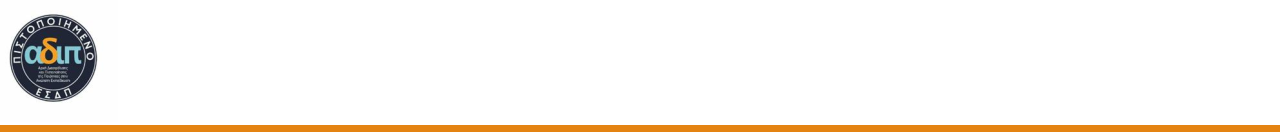 Επιτροπής Εξωτερικής Αξιολόγησης καιΠιστοποίησης κατά διάρκεια των προηγούμενωνπιστοποιήσεων αφορούσαν: Λειτουργία – Δομή του Τμήματος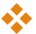  Δομή Προγράμματος Προπτυχιακών Σπουδών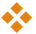  Διαδικασίες Ποιότητας που ακολουθεί το Τμήμα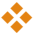 Αλεξανδρούπολη, 12 Οκτωβρίου 2020Ερωτήσεις για τη Λειτουργία – Δομή του Τμήματος-1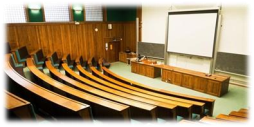 1. Ποιος είναι ο αριθμός εισακτέων που ζητήσατε και με ποια κριτήρια;2. Ποια είναι η αναλογία φοιτητών-διδασκόντων;3. Ποια η αναλογία φοιτητών-πρωτοετών φοιτητών;4. Ποιο το ποσοστό αντρών-γυναικών σε φοιτητές και σε μέλη ΔΕΠ; Υπάρχει στρατηγικός σχεδιασμός για τη βελτίωση των αναλογιών, αν αυτό κρίνεται απαραίτητο;5. Με ποια διαδικασία ορίζονται οι εκπαιδευτικές άδειες και πώς χρησιμοποιούνται; Υπάρχει απτή βοήθεια προς το τμήμα από κάποιον που έκανε χρήση εκπαιδευτικής άδειας; Έφερε συνεργασίες-διασυνδέσεις; Συγκεκριμένα παραδείγματα.6. Πώς αξιοποιεί το Τμήμα το Γραφείο Υποστήριξης διδασκαλίας και μάθησης;7. Τι αίθουσες έχετε και τι αριθμό φοιτητών χωρούν;8. Τι ειδικότητες δίνετε;9. Υπάρχει σύλλογος αποφοίτων; Παίρνετε στοιχεία; Έχετε μελέτες για τους αποφοίτους σας; Πώς λαμβάνετε υπόψη την γνώμη τους για τη βελτίωση του Τμήματος;10. Από ποιο μέρος της Ελλάδας είναι οι φοιτητές σας;11. Έχετε μέλη της μειονότητας; Πώς διασφαλίζετε ίση μεταχείριση; Τι κάνετε στις ορκωμοσίες και λοιπές τελετές;12. Ποιος είναι ο ρυθμός αποφοίτησης από το Τμήμα σας;13. Πού δουλεύουν οι απόφοιτοί σας;Αλεξανδρούπολη, 12 Οκτωβρίου 2020Ερωτήσεις για τη Λειτουργία – Δομή του Τμήματος-2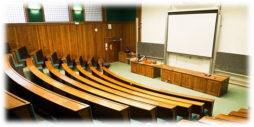 14. Τι μέριμνα υπάρχει από το Τμήμα για άτομα με ειδικές ανάγκες;15. Τι γειτονικά τμήματα ανταγωνίζεστε;16. Δράσεις του Τμήματος για διεθνείς συνεργασίες -συνεργασίες με Βαλκανικές χώρες (π.χ. Erasmus) σε ερευνητικό επίπεδο.17. Κινητικότητα Erasmus. Εισερχόμενοι -εξερχόμενοι φοιτητές και μέλη ΔΕΠ.18. Σχέση Τμήματος με εξωτερικούς φορείς για προσέλκυση πόρων -υπάρχουν σχέσεις; Γίνονται δράσεις από το Τμήμα προς αυτήν την κατεύθυνση;19. Τι δράσεις γίνονται για προσέλκυση ερευνητών και φοιτητών από το εξωτερικό;20. Υπηρεσίες φοιτητικής μέριμνας -ποσοστά κάλυψης των αναγκών διαμονής των φοιτητών.21. Ποιο είναι το όραμα του Τμήματος; Γίνεται στρατηγικός σχεδιασμός από το Τμήμα;22. Ποιο είναι το συγκριτικό πλεονέκτημα του Τμήματος; Υπάρχουν τρόποι προσέλκυσης φοιτητών;23. Πώς καταλαβαίνει ο νέος φοιτητής τη μετάβαση από το σχολείο στο Πανεπιστήμιο;24. Μήπως η 4ετής φοίτηση αποτελεί μειονέκτημα σε σχέση με την 3ετή που είναι το bachelor στο εξωτερικό;25. Για ποιο λόγο κάποιος υποψήφιος φοιτητής να επιλέξει στο μηχανογραφικό του το δικό σας Τμήμα;26. Σε Τμήματα με τομείς, γίνονται ενέργειες ώστε οι φοιτητές να επιλέξουν τον καλύτερο για αυτούς τομέα;27. Ποια είναι η κατανομή του φόρτου εργασίας ανά μέλος ΔΕΠ διαχρονικά; Δικαιολογήστε αν υπάρχει ανομοιογένεια.28. Ποιοι οι λόγοι αποχωρήσεων προσωπικού από το Τμήμα; Ποσοστά συνταξιοδοτήσεων – μετακινήσεων.Αλεξανδρούπολη, 12 Οκτωβρίου 2020Ερωτήσεις για τη Δομή του ΠΠΣ-1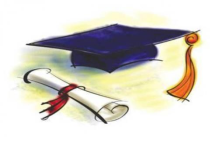 1. Πόσοι φοιτητές παίρνουν παιδαγωγική επάρκεια;2. Πρέπει να μειωθεί η ύλη. Τι κάνετε για αυτό; Ποια διαδικασία ακολουθείτε, ώστε να μη μειωθούν τα ECTS;3. Υπάρχουν επικαλύψεις μαθημάτων σε μεγαλύτερα έτη;4. Υπάρχει επανάληψη βασικών γνώσεων του λυκείου στα πρώτα έτη φοίτησης;5. Προτεινόμενη βιβλιογραφία -είναι πολλά τα συγγράμματα;αν ναι γιατί;6. Υπάρχουν πολλαπλές μέθοδοι αξιολόγησης των φοιτητών; Σε πόσα μαθήματα υπάρχει μόνο τελική εξέταση, σε πόσα διαμορφωτική αξιολόγηση, σε πόσα πρόοδος;7. Γίνεται ηλεκτρονική εξέταση ή μόνο έντυπη;8. Σε πόσα μαθήματα και ποια γίνεται βιωματική διδασκαλία και μέθοδος πρότζεκτ;9. Συγγραφή διπλωματικών -διατριβών στα αγγλικά.Αν γίνεται σε τι ποσοστό επί του συνόλου;10. Ποιο ποσοστό φοιτητών περνάει τα μαθήματα; Στατιστικά χρωστούμενων μαθημάτων και ενέργειες του Τμήματος για τη βελτίωση της εικόνας αν το ποσοστό αυτό είναι υψηλό.11. Υπάρχουν κριτήρια για τη βαθμολογία;12. Υπάρχουν μαθήματα-πρακτικές προετοιμασίας των φοιτητών για έρευνα; Υπάρχει μάθημα που να μαθαίνουν να φτιάχνουν ένα paper/poster ή μια εργασία;Αλεξανδρούπολη, 12 Οκτωβρίου 2020Ερωτήσεις για τη Δομή του ΠΠΣ-2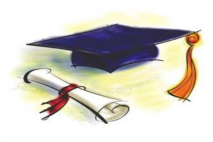 13. Τι προετοιμασία γίνεται για τη συγγραφή - παρουσίαση των διπλωματικών εργασιών - διατριβών;14. Με ποιο μηχανισμό αξιολογούνται οι διπλωματικές εργασίες; Κατανομή βαθμολογίας διπλωματικών εργασιών.15. Προσφέρονται μαθήματα στα Αγγλικά;16. Με ποιο κριτήριο πραγματοποιείται η κατανομή των ECTS στα μαθήματα; Ανακοινώνονται στους φοιτητές;17. Πως διαχειρίζεστε το μεγάλο αριθμό προαιρετικών μαθημάτων; Υπάρχει ελάχιστος αριθμός συμμετεχόντων για την πραγματοποίηση του μαθήματος;18. Υπάρχει εναλλαγή της διδασκαλίας μαθημάτων μεταξύ των μελών ΔΕΠ;19. Ο αριθμός των εγγεγραμμένων φοιτητών είναι συμβατός με τις ικανότητες του ΠΠΣ;20. Καλύπτονται όλα τα γνωστικά αντικείμενα της επιστήμης σας στο ΠΠΣ; Πώς εντάσσονται οι νέες τάσεις της επιστήμης στο ΠΠΣ;21. Υπάρχουν προαπαιτούμενα μαθήματα;Αν όχι, γιατί;22. Συμμετέχουν οι φοιτητές στα μαθήματα;Σε τι ποσοστό;23. Αν υπάρχουν εργαστήρια, είναι υποχρεωτική η συμμετοχή των φοιτητών σε αυτά;Αλεξανδρούπολη, 12 Οκτωβρίου 2020ΠΡΟΣΟΧΗ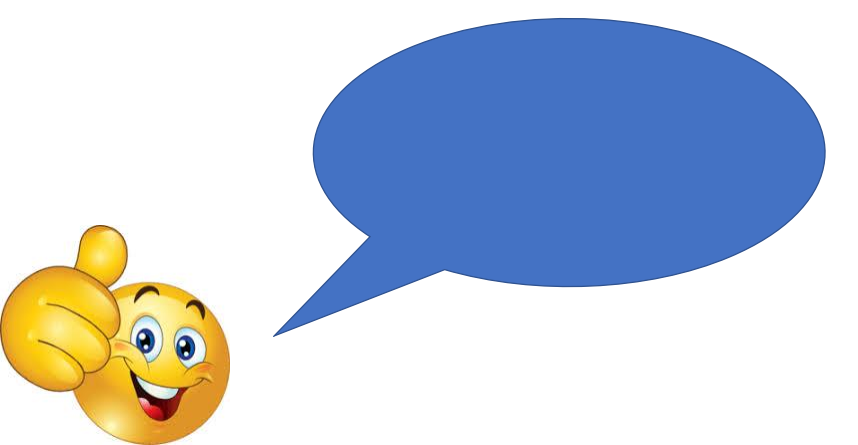 Ενδέχεται να ζητηθούνστοιχεία για την COVID-19 και την εξαποστάσεωςεκπαίδευση!Αλεξανδρούπολη, 12 Οκτωβρίου 2020Ερωτήσεις για τις διαδικασίες ποιότητας στο Τμήμα-1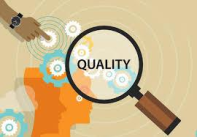 1. Τι βήματα-αλλαγές έχετε κάνει σε σχέση με τις συστάσεις της εξωτερικής αξιολόγησης που περάσατε;◦ Σύγκριση ΠΠΣ πριν και μετά τις αλλαγές. Υπήρξαν συστάσεις για αλλαγές από την επιτροπή εξωτερικής αξιολόγησης; υπήρξαν δυσκολίες; υπήρξε μείωση ωρών;◦ Προσαρμογή ΠΠΣ -Πως και με ποια κριτήρια γίνονται οι τροποποιήσεις;2. Ποιος ο συνολικός αριθμός ερωτηματολογίων που συμπληρώθηκαν από τους φοιτητές (Ποσοστά συμμετοχής φοιτητών στην αξιολόγηση); Υπάρχει ή όχι μείωση των ποσοστών συμμετοχής στις αξιολογήσεις, λόγω της αλλαγής από έντυπη σε ηλεκτρονική αξιολόγηση και γιατί;Δείγμα ερωτηματολογίου3. Πώς αξιολογείτε τους φοιτητές;Δώστε παραδείγματα -Δείγμα θεμάτων εξέτασηςΑλεξανδρούπολη, 12 Οκτωβρίου 2020Ερωτήσεις για τις διαδικασίες ποιότητας στο Τμήμα-2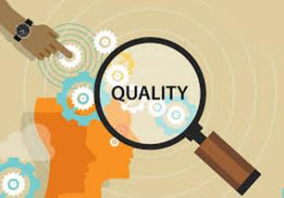 4. Ενημερώνονται οι πρωτοετείς φοιτητές σχετικά με τα οφέλη της αξιολόγησης και αν ναι με ποιους τρόπους (π.χ. κατά τις εκδηλώσεις υποδοχής πρωτοετών); Τι κάνετε για να πείσετε τους φοιτητές ότι είναι αναγκαία η αξιολόγηση;5. Τι κάνετε με τις αξιολογήσεις των φοιτητών; Πρακτικό συνέλευσης όπου να φαίνεται τι γίνεται. Πώς τα σχόλια των φοιτητών από τις αξιολογήσεις λαμβάνονται υπόψη στη βελτίωση των μαθημάτων και των διδασκόντων;6. Πώς γίνεται σύσταση στους διδάσκοντες με χαμηλή αξιολόγηση;7. Πώς ενημερώνονται οι φοιτητές ότι οι προτάσεις τους ελήφθησαν υπόψη;8. Υπάρχει ετεροαξιολόγηση ή αυτοαξιολόγηση για τους διδάσκοντες;9. Πού απευθύνεται ο φοιτητής όταν έχει κάποιο πρόβλημα;10. Υπάρχει διαδικασία ελέγχου των παραπόνων των φοιτητών;11. Έχουν πραγματοποιηθεί πιστοποιήσεις από άλλους φορείς πέραν της ΑΔΙΠ;Αλεξανδρούπολη, 12 Οκτωβρίου 2020Τηλεδιάσκεψη όπου θα παρουσιαστεί ψηφιακό υλικό για τις υποδομές του Τμήματος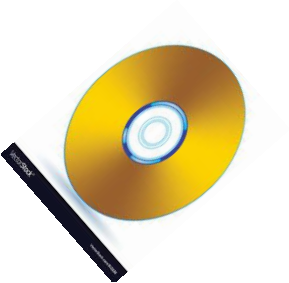  Το ψηφιακό υλικό θα μπορούσε να είναι: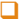  Βίντεο από κάμερα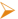  Βίντεο από drone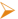  Βίντεο από φωτογραφίες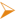  Βίντεο με σύνθεση των παραπάνω τρόπωνΤο ψηφιακό υλικό πρέπει να είναι αναρτημένο στην ιστοσελίδα του ΤμήματοςΑλεξανδρούπολη, 12 Οκτωβρίου 2020 Ετήσιες εσωτερικές εκθέσεις του Τμήματος……..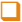 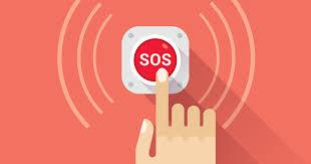  Υπάρχουν αναρτημένες στην ιστοσελίδα του Τμήματος ή λινκ στην ιστοσελίδα της ΜΟΔΙΠ?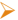  Τι κάνει το Τμήμα με αυτές? Ανακοινώνονται σε ΓΣ? Αποτελούν βάση για σχεδιασμό δράσεων και λήψη αποφάσεων? ΟΜΕΑ του Τμήματος…..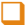  Ποιες οι αρμοδιότητες?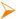  Υπάρχει κάποιος απολογισμός των δράσεών της? (Αλήθεια, το Τμήμα έστειλε τον απολογισμό της ΟΜΕΑ στη ΜΟΔΙΠ?)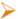  Τηρούνται πρακτικά των συνεδριάσεών της?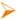 Αλεξανδρούπολη, 12 Οκτωβρίου 20201. Τα μέλη της Επιτροπής Εξωτερικής Αξιολόγησης και Πιστοποίησης ρωτούν τις ίδιες ερωτήσεις σε Πρόεδρο, ΟΜΕΑ, Φοιτητές και Διδακτικό προσωπικό, προκειμένου να διασταυρώσουν πως ό,τι λέγεται ισχύει!!! ΑΡΑ….συνάντηση με όλους τους συμμετέχοντες πριν την πιστοποίηση, ώστε να μιλάμε την ίδια γλώσσα!!!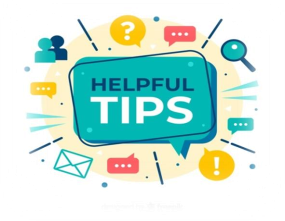 2. Δεν είναι καλό το…αυτομαστίγωμα!!! Ας αφήσουμε την γκρίνια και ας προβάλλουμε τα θετικά του Τμήματος. Τα αρνητικά τα γνωρίζουμε έτσι και αλλιώς, ας φροντίσουμε να τα βελτιώσουμε σταδιακά.3. Οι φοιτητές μπορεί να ερωτηθούν για το αν γνωρίζουν τι είναι τα ECTS!!!4. Η έλλειψη οικονομικής υποστήριξης ας αναφερθεί αλλά ταυτόχρονα το Τμήμα ας δείξει τι διαδικασίες υιοθέτησε για να ανταποκριθεί σε αυτό!5. Αναφορά στο πρόβλημα, έμφαση στις ενέργειες για τη λύση του!Αλεξανδρούπολη, 12 Οκτωβρίου 2020Άλλες ερωτήσεις……..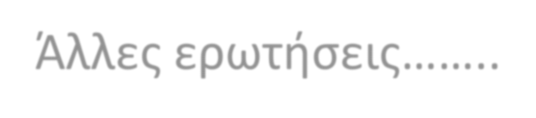 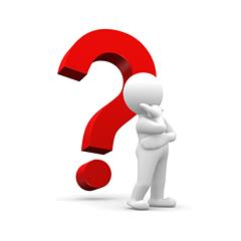 Αλεξανδρούπολη, 12 Οκτωβρίου 2020